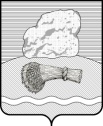 РОССИЙСКАЯ ФЕДЕРАЦИЯКалужская областьДуминичский районАдминистрация сельского поселения«ДЕРЕВНЯ  ВЕРХНЕЕ ГУЛЬЦОВО» ПОСТАНОВЛЕНИЕ   «15» мая  2020 года			                                                                     № 21О внесении изменений в некоторые муниципальные правовые акты администрации сельского поселения «Деревня Верхнее Гульцово»   В соответствии с Федеральным законом от 06.10.2003г №131-ФЗ «Об общих принципах организации местного самоуправления в Российской Федерации», постановлением администрации сельского поселения «Деревня Верхнее Гульцово» от 01.12.2016  №80 «Об утверждении перечня муниципальных программ сельского поселения «Деревня Верхнее Гульцово», Уставом сельского поселения «Деревня Верхнее Гульцово»ПОСТАНОВЛЯЮ:1. Внести изменение в постановление администрации сельского поселения «Деревня Верхнее Гульцово» от 01.12.2016 №81 «Обеспечение первичных мер пожарной безопасности на территории СП «Деревня Верхнее Гульцово» на 2017-2022годы», исключив из его названия и текста (включая все приложения) слова «на 2017 – 2022 годы».2. Внести изменение в постановление администрации сельского поселения «Деревня Верхнее Гульцово» от 01.12.2016 №82 «Патриотическое воспитание молодёжи в СП «Деревня Верхнее Гульцово» на 2017 – 2022 годы», исключив из его названия и текста (включая все приложения) слова «на 2017 – 2022 годы».3. Внести изменение в постановление администрации сельского поселения «Деревня Верхнее Гульцово» от 01.12.2016 №83 «Развитие культуры в СП «Деревня Верхнее Гульцово»  на 2017- 2022 годы», исключив из его названия и текста (включая все приложения) слова «на 2017 – 2022 годы».4. Внести изменение в постановление администрации сельского поселения «Деревня Верхнее Гульцово» от 01.12..2016 № 84  «Благоустройство территории СП «Деревня Верхнее Гульцово» на 2017-2022годы», исключив из его названия и текста (включая все приложения) слова «на 2017 – 2022 годы».5. Внести изменение в постановление администрации сельского поселения «Деревня Верхнее Гульцово» от 01.12.2016 № 85 «Развитие муниципальной службы СП «Деревня Верхнее Гульцово» на 2017-2020 годы», исключив из его названия и текста (включая все приложения) слова «на 2017 – 2022 годы».6. Внести изменение в постановление администрации сельского поселения «Деревня Верхнее Гульцово» от 07.05.2018 № 26 «Доступная среда для инвалидов и других маломобильных групп населения»  сельского поселения  «Деревня Верхнее Гульцово» на 2018 – 2022 годы»,исключив из его названия и текста (включая все приложения) слова «на 2018 – 2022 годы».7. Настоящее постановление вступает в силу с момента подписания, подлежит обнародованию и размещению на официальном сайте органов местного самоуправления сельского поселения «Деревня Верхнее Гульцово» http:/vgultsovo.ru/.8. Контроль за исполнением настоящего постановления оставляю за собой.Глава администрации                                               Л.И. Чорная